 Школьный конкурс чтецов  «Я славлю Родину свою!»среди учащихся 1-4 классов (младшая группа) и 5-8 классов (старшая группа).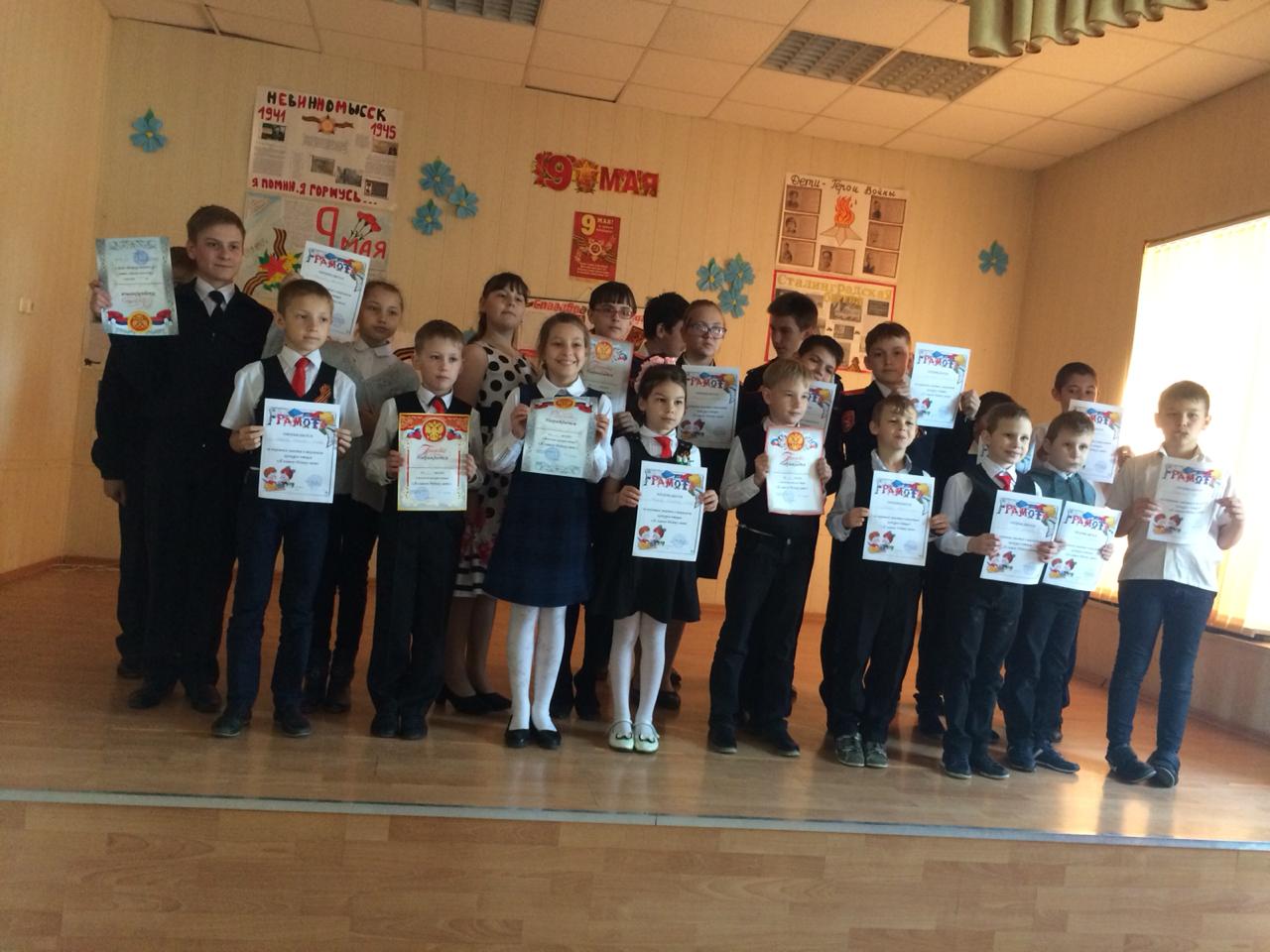 25 апреля 2019 года   проведен школьный конкурс чтецов  «Я славлю Родину свою!», в котором приняли участие 22 учащихся 1 – 8 классов. Победителями стали Восковская Виктория, Хмель Владимир – 2 класс, Маханев Илья – 6 класс. Призёры: Самохвалов Кирилл – 1 класс, Нелепа Елизавета – 7. 